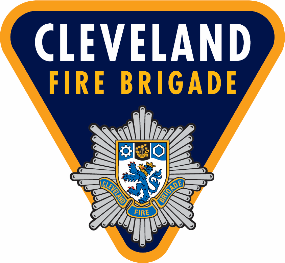 Cleveland Fire Brigade Small Grants Flash Round Guidance NotesCleveland Fire Brigade Needs Your Help!Cleveland currently has the highest number of deliberately set fires in the country. The table below shows the top 15 areas in Cleveland with the highest rates of deliberate fires:We know where the fires are happening; we need your help to prevent them. We are looking for projects with innovative approaches to engaging people who are setting fires or projects that reduce the opportunity for arsonists to start fires. All projects will be involved with evaluation to see if their work has had a positive impact upon reducing deliberate fires. We also have a growing issue of people in our communities being abusive or violent to staff when they come out to extinguish fires started deliberately. We are looking for projects that will help us tackle these issues to make our communities and our staff safer. We encourage applicants to think outside of the box and take a creative approach to meeting our funding requirements. All applications must address at least one of our priorities listed below:Reduce the number of deliberate fires setReduce the opportunity for arsonists to start firesReduce the incidence of violence to staffProjects must benefit one or more of the Ward areas highlighted in the table above. Applicants can apply for any amount up to £1,000 to deliver their project. We expect projects to be completed within 12 months of the grant being issued. Your application must tell us what you want to do and why you believe this approach will help us achieve our priorities. All projects funded will be required to complete project monitoring information. This will be a condition of your grant. The findings from this monitoring process will help inform our decision making about what works in reducing arson and will inform the future prevention work of Cleveland Fire Brigade as well as any future grant rounds. To request an application pack please email: smallgrants@clevelandfire.gov.ukThe deadline for applications is 12:00 noon Monday 17th April. Thank you for your interest and good luck!Number of Deliberate fires 
April – June 2021%WardDistrict1088.3South BankRedcar755.7Berwick Hills and PallisterMiddlesbrough634.8CentralMiddlesbrough594.5DormanstownRedcar594.5Brambles and ThorntreeMiddlesbrough564.3HemlingtonMiddlesbrough564.3Manor HouseHartlepool534.1Longlands and BeechwoodMiddlesbrough453.4Headland and HarbourHartlepool372.8GrangetownRedcar362.8EstonRedcar362.8De BruceHartlepool322.4Stockton Town CentreStockton302.3NewtownStockton282.1Mandale and VictoriaStockton